Wytyczne przeciwepidemiczne Głównego Inspektora Sanitarnego z dnia 2 lipca 2020 r. (III aktualizacja) dla przedszkoli, oddziałów przedszkolnych w szkole podstawowej 
i innych form wychowania przedszkolnego oraz instytucji opieki nad dziećmi w wieku do lat 3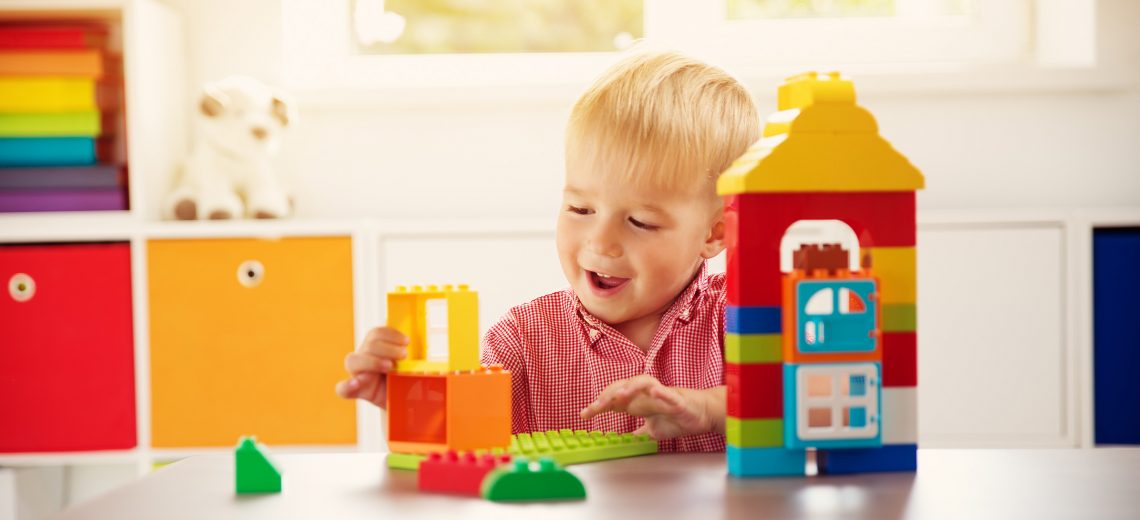 Organizacja opieki w podmiocie:A. Instytucji opieki nad dziećmi w wieku do lat 3Grupa dzieci wraz z opiekunem powinna przebywać w wyznaczonej i stałej sali (zalecenia dotyczące spożywania posiłków poniżej).Zaleca się, aby do grupy dzieci przyporządkowani byli, w miarę możliwości organizacyjnych, ci sami opiekunowie.Powierzchnia każdego pomieszczenia przeznaczonego na zbiorowy pobyt* od 3 do 5 dzieci powinna wynosić co najmniej 16 m2; w przypadku liczby dzieci większej niż 5 powierzchnia pomieszczenia przeznaczonego na zbiorowy pobyt dzieci ulega odpowiedniemu zwiększeniu na każde kolejne dziecko, z tym że:a) powierzchnia przypadająca na każde kolejne dziecko wynosi co najmniej 2 m2, jeżeli czas pobytu dziecka nie przekracza 5 godzin dziennie,b) powierzchnia przypadająca na każde kolejne dziecko wynosi co najmniej 2,5 m2, jeżeli czas pobytu dziecka przekracza 5 godzin dziennie.* Do przestrzeni tej nie wlicza się pomieszczenia/ń kuchni, zbiorowego żywienia, pomocniczych (ciągów komunikacji wewnętrznej, pomieszczeń porządkowych, magazynowych, higienicznosanitarnych – np. łazienek, ustępów). Nie należy sumować powierzchni sal dla dzieci i przeliczać łącznej jej powierzchni na limit miejsc. Powierzchnię każdej sali wylicza się z uwzględnieniem mebli oraz innych sprzętów w niej się znajdujących.B. Przedszkola, oddziały przedszkolne w szkole podstawowej i inne formy wychowania przedszkolnegoJedna grupa dzieci powinna, w miarę możliwości organizacyjnych, przebywać w wyznaczonej i stałej sali (zalecenia dotyczące spożywania posiłków poniżej).Zaleca się, aby do grupy przyporządkowani byli, w miarę możliwości organizacyjnych, ci sami opiekunowie.W grupie może przebywać maksymalnie 25 dzieci.Liczba dzieci w grupie integracyjnej powinna wynosić nie więcej niż 20, w tym nie więcej niż 5 dzieci lub uczniów niepełnosprawnych.Powierzchnia każdego pomieszczenia przeznaczonego na zbiorowy pobyt* od 3 do 5 dzieci powinna wynosić co najmniej 16 m2; w przypadku liczby dzieci większej niż 5 powierzchnia ulega odpowiedniemu zwiększeniu na każde kolejne dziecko, z tym że:a) powierzchnia przypadająca na każde kolejne dziecko wynosi co najmniej 2 m2, jeżeli czas pobytu dziecka nie przekracza 5 godzin dziennie,b) powierzchnia przypadająca na każde kolejne dziecko wynosi co najmniej 2,5 m2, jeżeli czas pobytu dziecka przekracza 5 godzin dziennie lub jest zapewniane leżakowanie* Do przestrzeni tej nie wlicza się pomieszczenia/ń kuchni, zbiorowego żywienia, pomocniczych (ciągów komunikacji wewnętrznej, pomieszczeń porządkowych, magazynowych, higienicznosanitarnych – np. łazienek, ustępów). Nie należy sumować powierzchni sal dla dzieci i przeliczać łącznej jej powierzchni na limit miejsc. Powierzchnię każdej sali wylicza się z uwzględnieniem mebli oraz innych sprzętów w niej się znajdujących. Organizacja opieki w podmiocie A i B:W sali, w której przebywa grupa należy usunąć przedmioty i sprzęty, których nie można skutecznie uprać lub dezynfekować (np. pluszowe zabawki). Jeżeli do zajęć wykorzystywane są przybory sportowe (piłki, skakanki, obręcze itp.) należy je dokładnie myć, czyścić lub dezynfekować.Dziecko nie powinno zabierać ze sobą do placówki i z placówki niepotrzebnych przedmiotów lub zabawek. Ograniczenie to nie dotyczy dzieci ze specjalnymi potrzebami  edukacyjnymi, w szczególności z niepełnosprawnościami. W takich przypadkach opiekunowie powinni zapewnić, aby dzieci nie udostępniały swoich zabawek innym, natomiast rodzice / opiekunowie dziecka powinni zadbać o regularne czyszczenie / pranie / dezynfekcję zabawki.Należy wietrzyć sale co najmniej raz na godzinę, w czasie przerwy, a w razie potrzeby także w czasie zajęć.W miarę możliwości organizacyjnych należy zapewnić taką organizację pracy, która uniemożliwi stykanie się ze sobą poszczególnych grup dzieci (np. różne godziny przyjmowania grup do placówki, różne godziny zabawy na dworze).Opiekunowie powinni zachowywać dystans społeczny między sobą, w każdej przestrzeni podmiotu, wynoszący min. 1,5 m.Personel kuchenny nie powinien kontaktować się z dziećmi oraz personelem opiekującym się dziećmi.Rodzice i opiekunowie przyprowadzający/odbierający dzieci do/z podmiotu mają zachować dystans społeczny w odniesieniu do pracowników podmiotu jak i innych dzieci i ich rodziców wynoszący min. 2 m.Rodzice mogą wchodzić z dziećmi do przestrzeni wspólnej podmiotu, z zachowaniem zasady – 1 rodzic z dzieckiem/dziećmi lub w odstępie od kolejnego rodzica z dzieckiem/dziećmi 2 m, przy czym należy rygorystycznie przestrzegać wszelkich środków ostrożności (min. osłona ust i nosa, rękawiczki jednorazowe lub dezynfekcja rąk).W przypadku odbywania przez dziecko okresu adaptacyjnego w placówce rodzic / opiekun za zgodą dyrektora placówki może przebywać na terenie placówki z zachowaniem wszelkich środków ostrożności (min. osłona ust i nosa, rękawiczki jednorazowe lub dezynfekcja rąk, tylko osoba zdrowa, w której domu nie przebywa osoba na kwarantannie lub izolacji w warunkach domowych). Należy ograniczyć dzienną liczbę rodziców / opiekunów dzieci odbywających okres adaptacyjny w placówce do niezbędnego minimum, umożliwiając osobom zachowanie dystansu społecznego co najmniej 2 m.Do podmiotu może uczęszczać wyłącznie dziecko zdrowe, bez objawów chorobowych sugerujących chorobę zakaźną.Dzieci do podmiotu są przyprowadzane/ odbierane przez osoby zdrowe.Jeżeli w domu przebywa osoba na kwarantannie lub izolacji w warunkach domowych nie wolno przyprowadzać dziecka do podmiotu.Należy ograniczyć przebywanie osób trzecich w placówce do niezbędnego minimum, z zachowaniem wszelkich środków ostrożności (min. osłona ust i nosa, rękawiczki jednorazowe lub dezynfekcja rąk, tylko osoby zdrowe).Należy zapewnić sposoby szybkiej komunikacji z rodzicami/opiekunami dziecka.Rekomenduje się zakup termometru, najlepiej bezdotykowego (minimum 1 termometr na podmiot) – dezynfekcja po użyciu w danej grupie. W przypadku posiadania innych termometrów, niż termometr bezdotykowy, konieczność jego dezynfekcji po każdym użyciu.Należy uzyskać zgodę rodziców/opiekunów na pomiar temperatury ciała dziecka jeśli zaistnieje taka konieczność, w przypadku wystąpienia niepokojących objawów chorobowych.Jeśli dziecko manifestuje, przejawia niepokojące objawy choroby należy odizolować je w odrębnym pomieszczeniu lub wyznaczonym miejscu z zapewnieniem minimum 2 m odległości od innych osób i niezwłocznie powiadomić rodziców/opiekunów w celu pilnego odebrania dziecka z podmiotu.Zaleca się korzystanie przez dzieci z pobytu na świeżym powietrzu, przy zachowaniu wymaganej odległości od osób trzecich – optymalnie na terenie podmiotu, a gdy nie ma takiej możliwości, wyjście na pobliskie tereny rekreacyjne.W przypadku korzystania przez grupę z placu zabaw poza terenem danego podmiotu zaleca się korzystanie z niego przez dzieci z jednej grupy, po uprzednim czyszczeniu z użyciem detergentu lub dezynfekowanie sprzętów/ przedmiotów, do których dzieci będą miały dostęp.Sprzęt na placu zabaw lub boisku, należącym do podmiotu, powinien być regularnie czyszczony z użyciem detergentu lub dezynfekowany, jeśli nie ma takiej możliwości należy zabezpieczyć go przed używaniem. Higiena, czyszczenie i dezynfekcja pomieszczeń i powierzchniPrzed wejściem do budynku należy umożliwić skorzystanie z płynu dezynfekującego do rąk oraz zamieścić informację o obligatoryjnym dezynfekowaniu rąk przez osoby dorosłe, wchodzące do podmiotu.Należy dopilnować, aby rodzice/opiekunowie dezynfekowali dłonie przy wejściu lub zakładali rękawiczki ochronne oraz zakrywali usta i nos.Należy regularnie myć ręce wodą z mydłem oraz dopilnować, aby robiły to dzieci, szczególnie po przyjściu do podmiotu, przed jedzeniem i po powrocie ze świeżego powietrza, po skorzystaniu z toalety.Rekomenduje się monitoring codziennych prac porządkowych, ze szczególnym uwzględnieniem utrzymywania w czystości ciągów komunikacyjnych, dezynfekcji powierzchni dotykowych – poręczy, klamek i powierzchni płaskich, w tym blatów w salach i w pomieszczeniach spożywania posiłków, klawiatury, włączników.Przeprowadzając dezynfekcję należy ściśle przestrzegać zaleceń producenta znajdujących się na opakowaniu środka do dezynfekcji. Ważne jest ścisłe przestrzeganie czasu niezbędnego do wywietrzenia dezynfekowanych pomieszczeń, przedmiotów, tak aby dzieci nie były narażone na wdychanie oparów środków służących do dezynfekcji.Personel opiekujący się dziećmi i pozostali pracownicy w razie konieczności powinni być zaopatrzeni w indywidualne środki ochrony osobistej – jednorazowe rękawiczki, maseczki na usta i nos, a także fartuchy z długim rękawem (do użycia np. do przeprowadzania zabiegów higienicznych u dziecka – adekwatnie do aktualnej sytuacji).Zaleca się wywieszenie w pomieszczeniach sanitarnohigienicznych plakatów z zasadami prawidłowego mycia rąk, a przy dozownikach z płynem do dezynfekcji rąk – instrukcje.Należy zapewnić bieżącą dezynfekcję toalet.GastronomiaNależy wyłączyć źródełka i fontanny wody pitnej, zapewnić korzystanie z innych dystrybutorów przez dzieci pod nadzorem opiekuna; zalecenia higieniczne w przypadku innych dystrybutorów wody zostały wskazane na stronie internetowej GIS.Przy organizacji żywienia (stołówka, kuchnia) w instytucji, obok warunków higienicznych wymaganych przepisami prawa odnoszących się do funkcjonowania żywienia zbiorowego, dodatkowo wprowadzić należy zasady szczególnej ostrożności dotyczące zabezpieczenia epidemiologicznego pracowników, w miarę możliwości odległość stanowisk pracy, a jeśli to niemożliwe – środki ochrony osobistej, płyny dezynfekujące do czyszczenia powierzchni i sprzętów. Szczególną uwagę należy zwrócić na utrzymanie wysokiej higieny, mycia i dezynfekcji stanowisk pracy, opakowań produktów, sprzętu kuchennego, naczyń stołowych oraz sztućców.Korzystanie z posiłków musi być bezpieczne, w miejscach do tego przeznaczonych, w tym rekomenduje się zmianowe wydawanie posiłków, czyszczenie blatów stołów i poręczy krzeseł po każdej grupie. Wielorazowe naczynia i sztućce należy myć w zmywarce z dodatkiem detergentu, w temperaturze minimum 60OC lub je wyparzać.Od dostawców cateringu należy wymagać pojemników i sztućców jednorazowych.Postępowanie w przypadku podejrzenia zakażenia u personelu podmiotuDo pracy w podmiocie mogą przychodzić jedynie zdrowe osoby, bez jakichkolwiek objawów wskazujących na chorobę zakaźną.W miarę możliwości nie należy angażować w zajęcia opiekuńcze pracowników i personelu powyżej 60. roku życia lub z istotnymi problemami zdrowotnymi.Należy wyznaczyć i przygotować (m.in. wyposażenie w środki ochrony i płyn dezynfekujący) pomieszczenie lub wydzielić obszar, w którym będzie można odizolować osobę w przypadku zdiagnozowania objawów chorobowych.Należy przygotować procedurę postępowania na wypadek zakażenia koronawirusem lub zachorowania na COVID-19, która powinna uwzględniać minimum następujące założenia:1. Pracownicy/obsługa podmiotu powinni zostać poinstruowani, że w przypadku wystąpienia niepokojących objawów nie powinni przychodzić do pracy, powinni pozostać w domu i skontaktować się telefonicznie ze stacją sanitarno-epidemiologiczną, oddziałem zakaźnym, a w razie pogarszania się stanu zdrowia zadzwonić pod nr 999 lub 112 i poinformować, że mogą być zakażeni koronawirusem.2. Zaleca się bieżące śledzenie informacji Głównego Inspektora Sanitarnego i Ministra Zdrowia, dostępnych na stronach  gis.gov.pl  lub https://www.gov.pl/web/koronawirus/, a także obowiązujących przepisów prawa.3. W przypadku wystąpienia u pracownika będącego na stanowisku pracy niepokojących objawów sugerujących zakażenie koronawirusem należy niezwłocznie odsunąć go od pracy. Należy wstrzymać przyjmowanie kolejnych grup dzieci, powiadomić właściwą miejscowo powiatową stację sanitarno-epidemiologiczną i stosować się ściśle do wydawanych instrukcji i poleceń.4. Obszar, w którym poruszał się i przebywał pracownik, należy poddać gruntownemu sprzątaniu, zgodnie z funkcjonującymi w podmiocie procedurami oraz zdezynfekować powierzchnie dotykowe (klamki, poręcze, uchwyty itp.).5. Należy stosować się do zaleceń państwowego powiatowego inspektora sanitarnego przy ustalaniu, czy należy wdrożyć dodatkowe procedury biorąc pod uwagę zaistniały przypadek.6. Zaleca się przygotowanie i umieszczenie w określonym miejscu (łatwy dostęp) potrzebnych numerów telefonów, w tym stacji sanitarno-epidemiologicznej, służb medycznych.Rekomenduje się ustalenie listy osób przebywających w tym samym czasie w części/częściach podmiotu, w których przebywała osoba podejrzana o zakażenie  i  zalecenie stosowania się do wytycznych Głównego Inspektora Sanitarnego dostępnych na stronie gov.pl/web/koronawirus/ oraz gis.gov.pl odnoszących się do osób, które miały kontakt z zakażonym.Zawsze, w przypadku wątpliwości należy zwrócić się do właściwej powiatowej stacji sanitarno-epidemiologicznej w celu konsultacji lub uzyskania porady.   Główny Inspektor Sanitarny